от 26 сентября 2022 года									         № 1061О внесении изменений в постановление администрации городского округа город Шахунья Нижегородской области от 02.11.2017 № 1381 «Об утверждении Порядка расчета размера частичной компенсации затрат на содержание обучающихся в муниципальных бюджетных и автономных учреждениях дополнительного образования – музыкальных, художественных школах и школах искусств городского округа город Шахунья Нижегородской области» В соответствии с Федеральным законом от 06.10.2003 № 131-ФЗ «Об общих принципах организации местного самоуправления в Российской Федерации», Федеральным законом Российской Федерации от 29.12.2012 № 273-ФЗ «Об образовании в Российской Федерации», п. 4 ст. 9.2 Федерального закона от 12.01.1996 № 7-ФЗ «О некоммерческих организациях» и Уставом городского округа город Шахунья Нижегородской области администрация городского округа город Шахунья Нижегородской области  п о с т а н о в л я е т :1. Внести изменения в постановление администрации городского округа город Шахунья Нижегородской области от 02.11.2017 № 1381 «Об утверждении Порядка расчета размера частичной компенсации затрат на содержание обучающихся в муниципальных бюджетных и автономных учреждениях дополнительного образования – музыкальных, художественных школах и школах искусств городского округа город Шахунья Нижегородской области», дополнив п.1 приложения 1 к  Порядку расчета размера частичной компенсации затрат на содержание обучающихся в муниципальных бюджетных и автономных учреждениях дополнительного образования – музыкальных, художественных школах и школах искусств городского округа город Шахунья Нижегородской области словами:« - дети ветеранов и участников боевых действий».2. Настоящее постановление вступает в силу со дня опубликования на официальном сайте администрации городского округа город Шахунья и в газете «Знамя труда» и распространяет свое действие на правоотношения, возникшие с 01.09.2022.3. Начальнику общего отдела администрации городского округа город Шахунья Нижегородской области разместить настоящее постановление на официальном сайте администрации городского округа город Шахунья Нижегородской области и в газете «Знамя труда».4. Контроль исполнения настоящего постановления оставляю за собой. И.о. главы местного самоуправлениягородского округа город Шахунья							    А.Д.Серов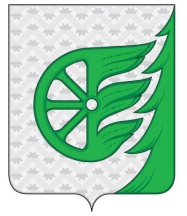 Администрация городского округа город ШахуньяНижегородской областиП О С Т А Н О В Л Е Н И Е